                           Российская Федерация          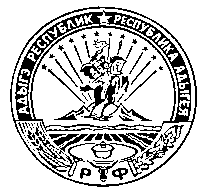 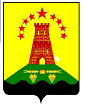                               Республика Адыгея                        Совет народных депутатов                     муниципального образования              «Дукмасовское сельское поселение»х. Дукмасов                                                                                                              29.04.2022                                                                                                                                       № 198Р Е Ш Е Н И Е          пятьдесят пятой сессии четвертого созыва  Совета народных депутатовмуниципального образования «Дукмасовское сельское поселение»Об исполнении бюджета муниципальногообразования     «Дукмасовское     сельскоепоселение»   за  2021 год           Заслушав информацию о проведенных публичных слушаниях  «Об исполнении бюджета муниципального образования «Дукмасовское сельское поселение» за 2021год» и Заключение на проект отчета   «Об исполнении бюджета муниципального образования  «Дукмасовское сельское поселение» за 2021год», Совет народных депутатов  муници-пального образования  «Дукмасовское сельское поселение»    р е ш и л  :             1. Утвердить отчет об исполнении бюджета муниципального образования  «Дукмасовское сельское поселение» за 2021год.        Приложение  № 1.            2. Обнародовать настоящее решение в соответствии с Уставом муниципального образования «Дукмасовское сельское поселение», разместить на официальном сайте администрации муниципального образования «Дукмасовское сельское поселение» Шовгеновского района Республики Адыгея.             3. Контроль над выполнением Решения возложить на финансиста администрации Шуову И.К.            4. Решение вступает в силу со дня его обнародования.Председатель Совета народных депутатов муниципального образования«Дукмасовское сельское поселение»                                                                     В.П.ШикенинПриложение № 1 к решению Совета народных депутатов муниципального образования «Дукмасовское сельское поселение»от 29.04.2022  № 198Пояснительная записка к отчету об исполнении бюджета  МО «Дукмасовское сельское поселение» 2021 год.          За  2021 год финансирование  расходов бюджета муниципального образования «Дукмасовское сельское поселение» осуществлялось в соответствии с Решением Совета народных депутатов от 30.12.2020 года № 130 «Об утверждении  бюджета муниципального  образования     «Дукмасовское сельское поселение» на 2021год и  плановый                                                                                                 период  2022-2023гг.»      Бюджет муниципального образования  « Дукмасовское сельское поселение»   за 2021 год  определен по расходам в сумме 11075,6 тысяч  рублей, по доходам в сумме  11075,6 тысячи рублей, исходя из прогнозируемого объема собственных доходов в сумме 4799,0 тысячи рублей, получения средств из республиканского бюджета в сумме 3584,8 тысяч   рублей, в том числев тыс. рублях За 2021 год в бюджет муниципального образования "Дукмасовское сельское поселение»  поступило11215,3тысячи  рублей ,что составило 101,3% от плановых назначений, в том числе :      План по налоговым и не налоговым доходам  бюджета  муниципального образования  « Дукмасовское сельское поселение»  выполнен  на 103,0 процентов. При  плановых  бюджетных назначениях за 2021 год-11075,6тыс. рублей,  фактическое исполнение на 01.01.2021 года составило 11215,3 тыс. рублей .          Одним из немаловажных факторов повлиявших на достижение указанных показателей явились мероприятия в рамках активизации работы администрации МО « Дукмасовское сельское поселение» по снижению недоимки и увеличению доходной части бюджета.РАСХОДЫ      Расходная часть бюджета МО « Дукмасовское сельское поселение» за 2021 год исполнена в сумме10893,4тыс. рублей  при  годовом уточненном плане11075,06 тыс. рублей или 99,0 процента от плана. Исполнение расходной части бюджета муниципального образования « Дукмасовское сельское поселение» отражено по разделам, подразделам, целевым статьям и видам расходов классификации расходов бюджетов Российской Федерации, а также в разрезе главных распорядителей ведомственной структуры в приложениях № 3,4 к отчету.       Средства бюджета  МО « Дукмасовское сельское поселение» позволили в отчетном периоде реализовать запланированные в расходной части бюджетные обязательства и мероприятия согласно принятым и подтвержденным документально денежным обязательствам получателей  бюджета МО « Дукмасовское сельское поселение».       Большой удельный вес в исполнении расходной части бюджета муниципального образования « Дукмасовское сельское поселение» занимают расходы на реализацию общегосударственных вопросов, а также расходы на содержание жилищно-коммунального хозяйства, фактическое исполнение по которым составило3965,6тыс. рублей или 36,4процента к общему объему расходов бюджета .       Разделы «Национальная оборона» и «Национальная безопасность  и правоохранительная деятельность» исполнены на 241,6 тысячи рублей.       По разделам «Национальная экономика» расходы произведены в сумме 1432,2тысячи рублей или 13,2процента к расходам бюджета муниципального образования « Дукмасовское сельское поселение».        Исполнение по разделу «Общегосударственные вопросы» составило 4993,3тыс. рублей. Исполнение сложилось за счет финансирования законодательных, исполнительных органов власти  муниципального образования « Дукмасовское сельское поселение».        Средства бюджета муниципального образования «Дукмасовское сельское поселение» позволили в отчетном периоде реализовать запланированные в расходной части обязательства и мероприятия по приоритетным социально - значимым направлениям и сохранить финансовую устойчивость бюджетной системы муниципального образования «Дукмасовское сельское поселение».Общегосударственные вопросы(приложения № 3,4 к отчету)По разделу 01 «Общегосударственные вопросы» отражены бюджетные обязательства на функционирование высшего должностного лица муниципального образования – Главы муниципального образования« Дукмасовское сельское поселение» и его администрации, другие общегосударственные вопросы. Общий объем исполненных обязательств за отчетный период 2021 года по указанному разделу составляет 4993,3тысячи рублей.По подразделу 0102 «Функционирование высшего должностного лица субъекта Российской Федерации и муниципального образования» отражены бюджетные ассигнования на оплату расходов по содержанию Главы муниципального образования  « Дукмасовское сельское поселение» .Объем уточненных плановых ассигнований по данному подразделу  в 2021 году составляет 1098,4тысячи рублей. Расходы за отчетный период  на содержание Главы муниципального образования « Дукмасовское сельское поселение» в сумме 1098,0тыс. рублей исполнены на 100 процентов. Расходы на содержание Главы поселения в сумме 1098,0 тыс. рублей расшифровывается:       по зарплате 0102 6Б10000100 121 211 составило – 744,3тыс. рублей;      по отчислениям 0102  6Б10000100 129  213 составило – 223,5 тыс.рублей.      по зарплате 0102 6Б1005549F 121-211 составило – 100,0тыс. рублей;      по отчислениям 0102 6Б1005549F 129-213 составило – 30,2 тыс.рублей.По подразделу 0104 «Функционирование Правительства Российской Федерации, высших исполнительных органов государственной власти субъектов Российской Федерации, местных администраций» уточненные плановые ассигнования на содержание аппарата администрации муниципального образования «Дукмасовское сельское поселение » составляет 3121,5 тысячи рублей, которые исполнены в сумме 3052,6тысячи рублей или на 97,8 процента. Расходы в сумме 3052,6 тыс. рублей расшифровывается :По заработной плате 01046Б60003400 121 211 – 2103,6тыс. рублей.По отчислениям        0104 6Б60003400 129 213 – 615,3 тыс. рублей.По закупкам материалов работ и услуг – 289,0 тыс. рублей:0104 6Б60003400 244 226 –30,3 из их14,3-Услуги по сопровождению программы 1С16,0-Задоступ к системе информационно-технического обслуживания0104 6Б60003400 244 310-15,5:из них14.0-за монитор;1,5-внешний накопитель0104 6Б60003400 244 340 – 243,2: из них 216,7 тыс. рублей за ГСМ;-22,9 канцтовары;3,6- источник беспроводного питания0104 6Б60003400 853  – 0,6-тыс. рублей  пеня, штрафыПо подразделу 0113 «Другие общегосударственные вопросы» отражены принятые бюджетные обязательства на прочие расходы. На эти расходы предусмотрено бюджетных ассигнования в сумме 854,3 тысячи рублей, на исполнение данных обязательств направлено 842,7 тысячи рублей или 99,0 процента.Кроме того, по данному разделу предусмотрены субвенции сельским поселениям в размере 33,0 тысячи рублей на реализацию отдельных государственных полномочий Республики Адыгея в сфере административных правоотношений. Из бюджета муниципального образования « Дукмасовское сельское поселение» на исполнение данных обязательств направлены средства в полном объеме.01136Б00061010244221-33,0 из них 23,2-связь,интернет226-9,8 УФК по Республике Адыгея("Муниципальное бюджетное учреждение МО"Шовгеновский район" "Редакция газетыНациональная оборона(приложения № 3,4 к отчету)В структуре расходов подраздела 0203 «Мобилизационная и вневойсковая подготовка» за счет средств субвенции из федерального бюджета на  осуществление первичного воинского учета на территориях, где отсутствуют военные комиссариаты, предусмотрены бюджетные ассигнования в сумме 241,6 тысячи рублей. Из бюджета муниципального образования « Дукмасовское сельское поселение» на исполнение данных обязательств направлено 241,6тысячи рублей или 100,0 процента.« Национальная  экономика»(приложения № 3,4 к отчету)      В разделе 04 «Национальная экономика» предусмотрены  расходы в сумме 1114,6 тысячи рублей  на реализацию мероприятий в рамках не программных расходов муниципальных органов, в том числе:По подразделу 0409 «Дорожное хозяйство (дорожные фонды)».На капитальный ремонт, ремонт и содержание автомобильных дорог общего пользования местного значения предусмотрено 1459,0 тысячи рублей, из которых фактически освоено 1433,2 тысячи рублей или 98,2 процента. В том числе по 225-885,7Индивидуальный предприниматель Бахтияр Миргасым Оглы-450,0 ремонт автомобильных дорогРасходы за услуги  по договорам -284,6Отчисления в фонды-130,0ЗАО ДПМК "Гиагинская"-20,5-Услуги авто грейдера226Адыгейский филиал Общество с ограниченной ответственность "ЭкоЦентр"-16,0-Очистка свалок вдоль дорог340-266,0ЗАО ДПМК "Гиагинская"-43,2 Поставка Гравийно-песчаной смесиИндивидуальный предприниматель Анохин Андрей Петрович-125,6-ПРиобретение материалов для уличного освещенияИП Янычек Светлана Николаевна-19,4 Приобретение материалов для уличного освещенияИндивидуальный предприниматель Биржева Наталья Николаевна-77,8-приобретения дизтоплива223-54,0ПАО " ТСН энерго Кубань"-54,0310-212,1Общество с Ограниченной ответственностью "Грантек-ЭЛ"-197,0-Отвал МТС-104Индивидуальный предприниматель Закорченый Ярослав Васильевич-15,1-ПРиобретение Воздуходувка "Чемпион"Жилищно-коммунальное хозяйствоПо разделу «Жилищно-коммунальное хозяйство», расходы предусмотрены бюджетных ассигнования в сумме 4034,8 тысячи рублей, на исполнение данных обязательств направлено 3965,6 тысячи рублей или 98,3 процента.Расходы в сумме 3965,6расшифровываются:Социальная политика(приложения № 3, 4 к отчету)Всего по разделу «Социальная политика» при запланированных бюджетных ассигнованиях на сумму 266,0 тысячи рублей исполнено за 
2021 год  259,7 тысячи рублей или 97,6 процента.По подразделу 1001 «Пенсионное обеспечение» отражены расходы на выплату к пенсиям, государственных служащих субъектов РФ и муниципальных служащих за выслугу лет, предоставляемые в рамках подпрограммы «Социальная поддержка граждан» комплексной муниципальной программы муниципального образования «Дукмасовское сельское поселение» «Социальная поддержка граждан», при уточненном плане 266,0 тысячи рублей, исполнение составило 259,7тысяч рублей.Остатки денежных средствОстатки денежных средств по состоянию на 01.01.2021года на счетах бюджета в органах Федерального казначейства отражен остаток средств бюджета поселения в сумме – 1624,6 тыс. рублей, в том числе   рублей –1737,9дорожный фонд.           Остатки денежных средств по состоянию на 01.01.22 года на счетах бюджета в органах Федерального казначейства отражен остаток средств бюджета поселения в сумме – 2143,9тыс. рублей, в том числе 1620,3тыс. рублей – дорожный фонд; 523,6 тыс. рублей – собственный доход.    По состоянию на 01.01.2022г. МО «Дукмасовское сельское поселение» муниципального долга нет, дебиторская-251,2 и кредиторская задолженность -00,00   Главный специалист                                        Шуова И.К.БЕЗВОЗМЕЗДНЫЕ ПОСТУПЛЕНИЯ6276,6Безвозмездные поступления от других бюджетов бюджетной системы Российской Федерации0Дотации бюджетам субъектов Российской Федерации и муниципальных образований5842Дотации бюджетам муниципальных районов на выравнивание уровня бюджетной обеспеченности2486Дотации бюджетам на поддержку мер по обеспечению сбалансированности бюджетов3356Субвенции от других бюджетов бюджетной системы РФ в том числе:274,6Субвенции бюджетам муниципальных районов на осуществление полномочий по первичному воинскому учету на территориях, где отсутствуют военные комиссариаты241,6Субвенции бюджетам муниципальных районов на выполнение переданных  полномочий субъектов Российской Федерации           33,0Прочие дотации сельским поселениям160,00113221  ПАО"Ростелеком" Краснодарский филиал ПАО"Ростелеком"Услуги связи17,8223ПАО " ТСН энерго Кубань"52,2Общество с ограниченной ответственностью "Газпром межрегионгаз Майкоп"121,2итого173,4225Договорники5,4Общество с ограниченной ответственностью "5.25 Программы"  Приобретение AV Лицензия-Kasпersky20,0Краснодарский филиал ОАО" Альфа Страхование" в г.. КраснодарУслуги ОСАГО13,9И П Бутурлакин Сергей ФедоровичРемонт и заправка картриджей13,3Мейсигов Руслан Зелимханович (ИП)Ремонт компьютера2,8ИТОГО55,4226ООО фирма "Эко-Проект-Сервис"Составление отчетов0,8Страховое акционерное общество "ВСК"3,9Общество с ограниченной ответственностью "Пульс-про"Услуги по обслуживанию официального сайта15Общество с ограниченной ответственностью "Власть -Инфо"Услуги по обслуживанию официального сайта11,7Общество с ограниченной ответственностью "ЭкоЦентр" за услуги по обращению с твердыми бытовыми отходами2,5АО "Газпром газораспределение Майкоп") Оплата за аварийное и ТОи РГО17,3ООО"Бэст-софт"Услуги по сопровождению пр граммы 1С67,9ООО "ТехноКад" Комплекс услуг по оформлению и отправке электронных документов18,8ООО"Компания"Тензор" Услуги по предоставлению лицензионных прав2,0ООО" Алатырь" Передача прав на использование версии ПО VIPNet  7,6Общество с ограниченной ответственностью"Карар"Услуги по определению тех.состояния имущества12,6ООО"Электронный экспресс"услуги по обеспечению юридически значимого документооборота19,7УФК по Республике Адыгея("Муниципальное бюджетное учреждение МО"Шовгеновский район""Редакция газетыпубликация официального материала36,2ООО "Золотая Рыбка"Лицензия на право использования СКЗИ13,0Расчеты с подотчетными29,5итого279,3310 ООО "ХОРЕКА"  Рецеркулятор бактерецидный51,5ООО "Компьютер Хаус"cистемного блокаG5420\H310\8Gb DDR4\240Gbс прграм. обеспечением MS Office33,785,2Контрольно -счетная палата МО "Шовгеновский район"97,8Финансовое управление муниципального образования "Шовгеновский район"98,7итого196,50502225Индивидуальный предпринимательЧаусов Алексанр Михайлович инженерно-геодозические изыскания1427,7Общество с ограниченнойответственностью Проектный институт"Адыгеягражданпроект"изготовление проектной документации179,7Общество с ограниченнойответственностью Проектный институт"Адыгеягражданпроект"изготовление проектной документации419,3Индивидуальный предприниматель Мендуов Абрек Кимовичуслуги по межеванию земельного участка20,0АУ РА "Госэкспертиза Адыгеи"изготовление проектной документации98,10503223ПАО " ТСН энерго Кубань"275,1340Авансовые отчеты29,7итого29,7225Пробы воды20,8Оплата договорникам(расходы)306,1Отчисления в фонды141,0ИТОГО467,9226Общество с Ограниченной Ответственностью "Строитель-2014"Услуги строительного контроля14,6ООО "ПСК Вектор"Аванс за разработку проектной документации25,0ПАО " Россети Кубань"филиал Адыгейские электрические сетиОплата за технологическое подсоединение40,1итого79,7Содержание мест захоронения225Адыгейский филиал Ощество с ограниченной ответственность "ЭкоЦентр" услуги по вывозу ТКО15,4Авансовые отчеты2,217,6